РОССИЙСКИЙ ПРОФЕССИОНАЛЬНЫЙ СОЮЗ ЖЕЛЕЗНОДОРОЖНИКОВ И ТРАНСПОРТНЫХ СТРОИТЕЛЕЙ(РОСПРОФЖЕЛ)КОМИТЕТ ДОРОЖНОЙ ТЕРРИТОРИАЛЬНОЙ ОРГАНИЗАЦИИ РОСПРОФЖЕЛ НА ВОСТОЧНО-СИБИРСКОЙ ЖЕЛЕЗНОЙ ДОРОГЕ – ФИЛИАЛЕ ОАО «РОССИЙСКИЕ ЖЕЛЕЗНЫЕ ДОРОГИ» (ДОРПРОФЖЕЛ)П О С Т А Н О В Л Е Н И ЕI  ПЛЕНУМг. Иркутск				                                           «10» декабря  2020 г.		  О  Комиссии по гендерному равенству комитета Дорпрофжел на Восточно-Сибирской железной дороге - филиале ОАО «РЖД»Комитет Дорпрофжел ПОСТАНОВЛЯЕТ:1.Продолжить работу Комиссии по гендерному равенству комитета Дорпрофжел на Восточно-Сибирской железной дороге - филиале ОАО «РЖД» в соответствии с п.4.7., 8.6.23 Устава РОСПРОФЖЕЛ на выборный срок выборных профсоюзных органов Общественной организации – Дорожной территориальной организации РОСПРОФЖЕЛ на Восточно-Сибирской железной дороге – филиале ОАО «Российские железные дороги».2.Утвердить действующее  «Положение о  Комиссии по гендерному равенству комитета Дорпрофжел на Восточно-Сибирской железной дороге - филиале ОАО «РЖД»  (Приложение № 1). 3.Утвердить персональный состав Комиссии по гендерному равенству комитета Дорпрофжел на Восточно-Сибирской железной дороге - филиале ОАО «РЖД» (Приложение № 2).4.Президиуму  Дорпрофжел организовать работу Комиссии по гендерному равенству комитета Дорпрофжел на Восточно-Сибирской железной дороге - филиале ОАО «РЖД» в соответствии с  положением.5. Комиссии по гендерному равенству комитета Дорпрофжел на Восточно-Сибирской железной дороге - филиале ОАО «РЖД»:5.1.Провести организационное заседание, избрать председателя и заместителя председателя Комиссии по гендерному равенству комитета Дорпрофжел на Восточно-Сибирской железной дороге - филиале ОАО «РЖД» и проинформировать президиум Дорпрофжел о принятых решениях до 01 февраля 2021г.      5.2.Организовать работу Комиссии по гендерному равенству комитета    Дорпрофжел на Восточно-Сибирской железной дороге - филиале ОАО «РЖД» в соответствии с  положением.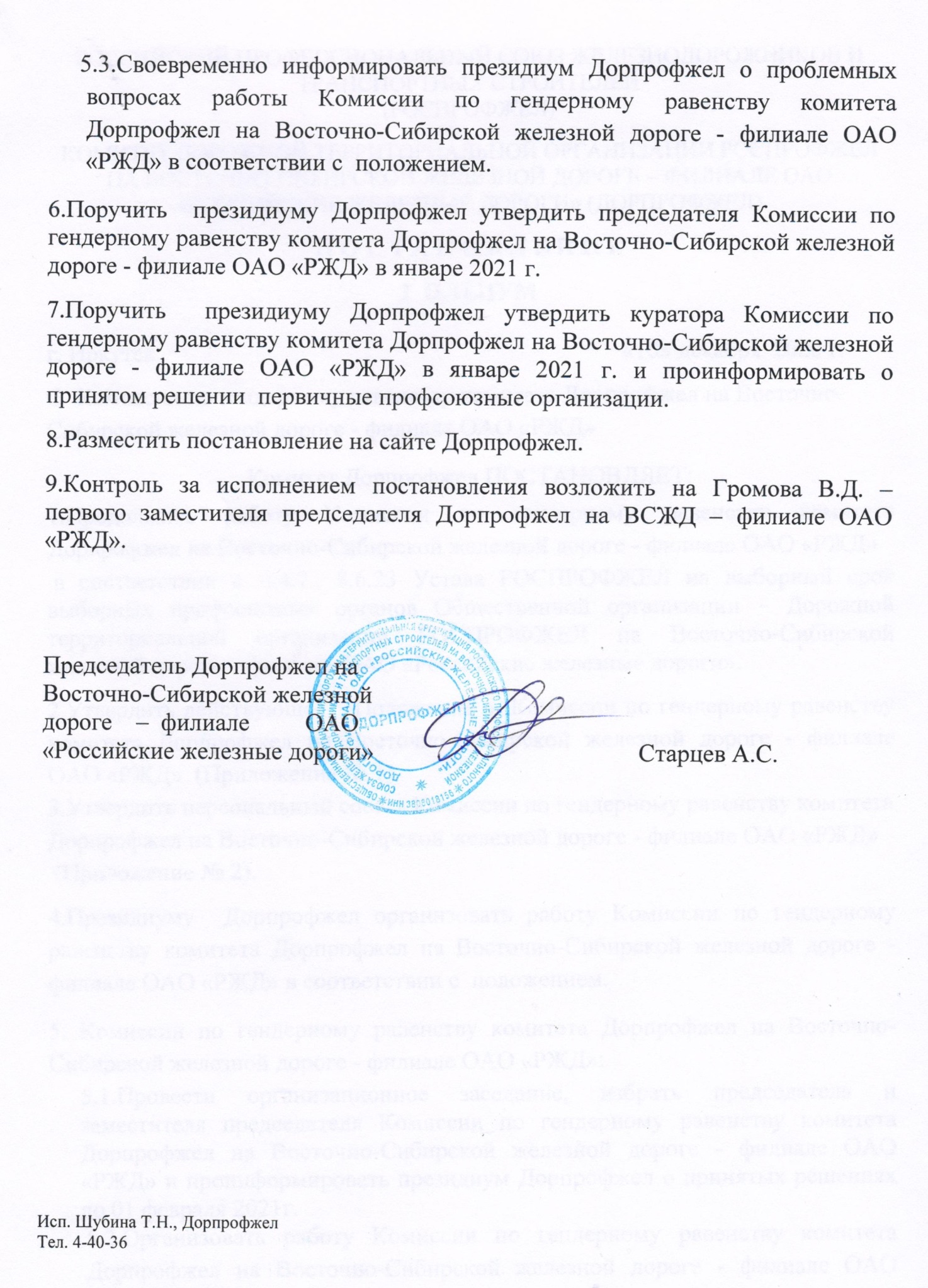 